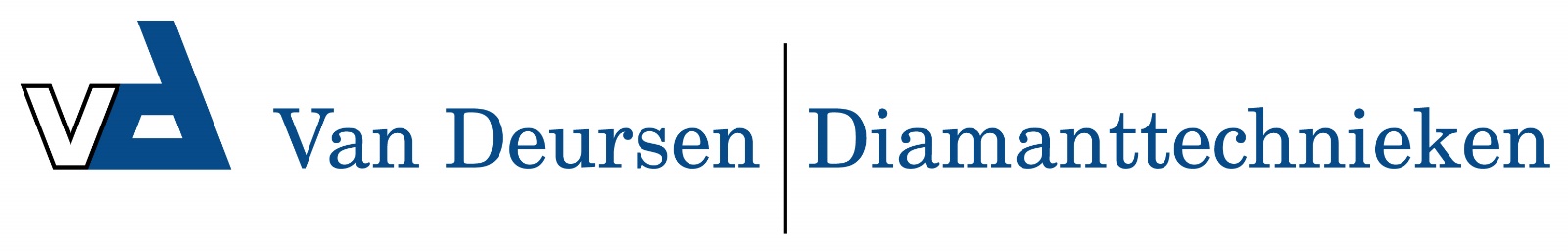 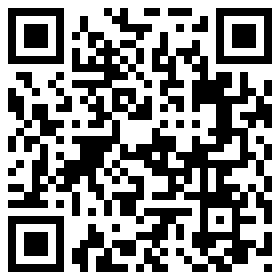 Master SBM (V)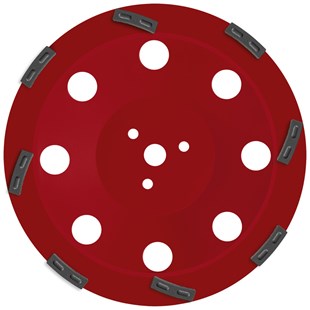 Premium diamantkomschijf voor vloerrenovatieGeschikt voor vloerslijpmachine FGR 500Segmenthoogte: 10 mmZachte binding van segmentToepassing: Beton, cementdekvloer.ArtikelnummerDiameter ØAsgat     Aantal segmentenTotaal hoogte (mm)S35011130022.23822